Lady GodivaMike Leander, Charlie Mills, Gordon Mills 1966 (recorded by Peter and Gordon)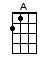 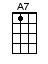 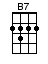 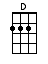 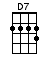 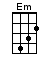 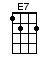 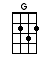 INTRO:  / 1 2 3 4 /                     |[D] [G]  |[D] [A7] |A|-5-5-3-3-|-2-2-1-1-|-0-0-----|---------|E|---------|---------|-----3-3-|-2-2-0-0-|[D] Seven-[G]teen, a [D] beauty [G] queenShe [D] made a [G] ride, that [D] caused a [G] scene in the [Em] town[A] Her long blonde [D7] hair[B7] Hanging down around her [E7] knees[A7] All the cats who dig strip-[D]tease[B7] Praying for a little [Em] breeze[A] Her long blonde [D7] hair[B7] Falling down across her [E7] arms[A7] Hiding all the lady's [D] charms [B7] [Em] Lady Go-[A7]diva[D] She found [G] fame, and [D] made her [G] nameA [D] Holly-[G]wood di-[D]rector [G] came into [Em] town[A] And said to [D7] her [B7] How'd you like to be a [E7] star[A7] You're a girl that could go [D] far[B7] Specially dressed the way you [Em] are[A] She smiled at [D7] him [B7] Gave her pretty head a [E7] shake[A7] That was Lady G's mis-[D]take, a-hey-hey [B7] hey[Em] Lady Go-[A7]diva[D] He di-[G]rects, cer-[D]tificate [G] XAnd [D] people [G] now, are [D] craning their [G] necks to see [Em] her[A] ‘Cause she's a [D7] star[B7] One that everybody [E7] knows[A7] Finished with the striptease [D] shows[B7] Now she can afford her [Em] clothes[A] Her long blonde [D7] hair[B7] Lyin' on the barber's [E7] floor[A7] Doesn't need it long any-[D]more [B7][Em] Lady Go-[A7]di-i-/ [D]va [G] / [D][G] / [D][G] / [D] [A7] [D]www.bytownukulele.ca